В соответствии с постановлением Правительства Оренбургской области от 27.04.2020 № 333-п «Об организации проектной деятельности в Оренбургской области», в связи с кадровыми изменениями постановляю:1. Внести в постановление администрации муниципального образования Соль-Илецкий городской округ от 17.11.2021 № 2474-п «Об организации проектной деятельности в администрации муниципального образования Соль-Илецкий городской округ Оренбургской области»                                                                                                               следующие изменения:1.1. Пункт 3 постановления изложить в новой  редакции «3. Определить ответственным за организацию проектной деятельности в муниципальном образовании –  заместителя главы администрации городского округа  по работе с территориальными отделами – руководителя аппарата – Н.А. Першина».1.2. Приложение № 2 к постановлению изложить в новой редакции согласно приложению к настоящему постановлению.2. Контроль за исполнением настоящего постановления оставляю за собой.3. Постановление  вступает  в  силу  после  его  официального опубликования.Глава муниципального образованияСоль-Илецкий городской округ                                           В.И. ДубровинРазослано: организационный отдел, руководителям структурных подразделений администрации Соль-Илецкого городского округа, в дело.Приложениек постановлению администрациимуниципального образованияСоль-Илецкий городской округОренбургской областиот 14.11.2023 № 2454-пПриложение 2к постановлению администрациимуниципального образованияСоль-Илецкий городской округот 17.11.2021 № 2474-пСоставпроектного комитета администрации муниципального образованияСоль-Илецкий городской округ  по стратегическому развитию и проектам (программам)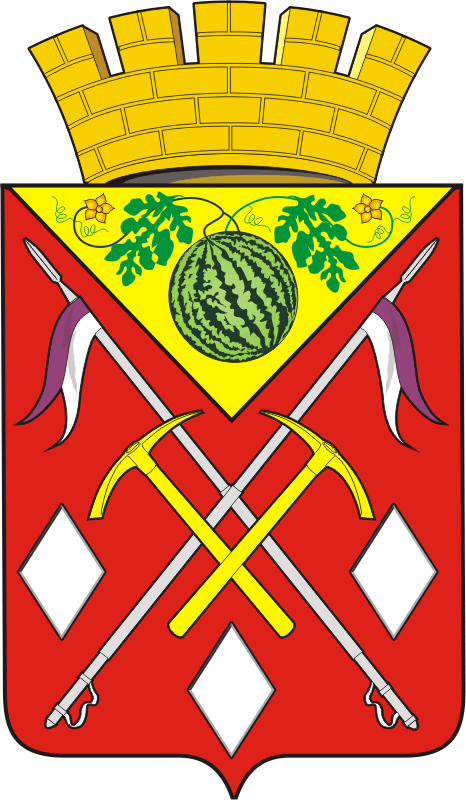 АДМИНИСТРАЦИЯМУНИЦИПАЛЬНОГООБРАЗОВАНИЯСОЛЬ-ИЛЕЦКИЙГОРОДСКОЙ ОКРУГОРЕНБУРГСКОЙ ОБЛАСТИПОСТАНОВЛЕНИЕ14.11.2023 № 2454-пО внесении изменений в постановление администрации муниципального образования Соль-Илецкий городской округ от 17.11.2021 № 2474-п «Об организации проектной деятельности в администрации муниципального образования Соль-Илецкий городской округ Оренбургской области»Дубровин Владимир Ивановичпредседатель проектного комитета, глава Соль-Илецкого городского округа;Першин Николай Александровичзаместитель председателя проектного комитета – заместитель главы администрации городского округа  по работе с территориальными отделами-руководитель аппарата.Секретарь проектного комитета:Секретарь проектного комитета:ЗаборсенПолина Николаевнаведущий специалист организационного отдела администрации Соль-Илецкого городского округаЧлены проектного комитета:Члены проектного комитета:ПолосухинВладимир Николаевичпервый заместитель главы администрации Соль-Илецкого городского округа – заместитель главы администрации городского округа по строительству, транспорту, благоустройству и ЖКХ;АбубакироваЛилия Ахметовназаместитель главы администрации Соль-Илецкого городского округа по социальным вопросам; Вахнин Владимир Юрьевичзаместитель главы администрации городского округа - начальник управления сельского хозяйстваШайхутдиновИльдар Фанельевичи.о. заместителя главы администрации городского округа по экономике, бюджетным отношениям и инвестиционной политике;НорейкаСтасис Юозовичначальник отдела по делам ГО, ПБ и ЧС;НорейкайтеОна-Виктория Юозовнаначальник юридического отдела;МакуринаЮлия Юрьевнаначальник финансового управления;МарковскаяВиктория Юрьевнаначальник отдела культуры;Никитина Елена Кондратьевнаначальник управления образования;ПоповИван Игоревичначальник отдела архитектуры,  градостроительства и земельных отношений;ПроскуринМаксим Викторовичначальник отдела автоматизации и информационных технологий.СидневАнтон Николаевичначальник отдела по строительству, транспорту, ЖКХ, дорожному хозяйству, газификации и связи;СитдиковаГульнара Равилевнаначальник отдела по жилищным и социальным вопросам;ТулаевСергей Александровичпредседатель комитета экономического анализа и прогнозирования;Плужникова Наталья Сергеевнаначальник отдела по управлению муниципальным имуществом;ШангареевРавил Саитовичпредседатель комитета по физической культуре, спорту, туризму, делам молодежи и работе с общественными организациями.